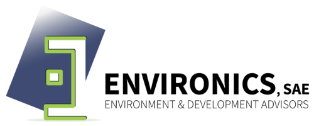 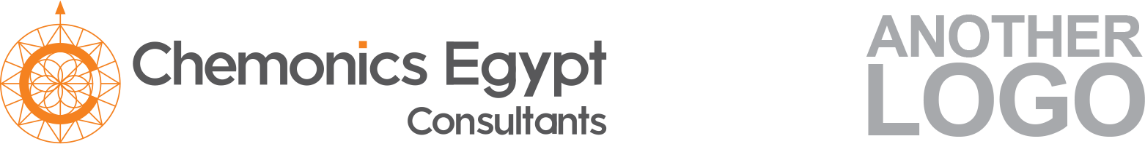 Fact Sheet TE02: Register the hotel' total thermal energy use at least once per monthFact Sheet TE02: Register the hotel' total thermal energy use at least once per monthOverviewOverviewObjectiveDocument and control thermal energy consumption.ActionRegister natural gas or diesel consumption monthly for controlled thermal energy usage.Key ChallengesThe consistency in registering and documenting consumptions.ProcessProcessComplexityLow – taking readings and documentingEquipment & Material No equipment neededHuman ResourcesTechnicians for collecting the readings monthlyConsiderationsConsiderationsRegulatory AspectsNoneEconomic Low CAPEX, Low OPEX, Savings depend on the analysis done on the thermal energy use registered. (hard to be generalized)AdvantagesReduction in gas/electrical bill.Reduction in CO2 emissions.Following up with the high consumption points in the thermal system and make modifications for reduction in consumptions.DisadvantagesPossible need for additional flow meters.ImpactsImpactsEnvironmentalEnvironmentally friendly approach, pollution reduction as a result to CO2 reductionEmployment OpportunitiesLow – technical labors